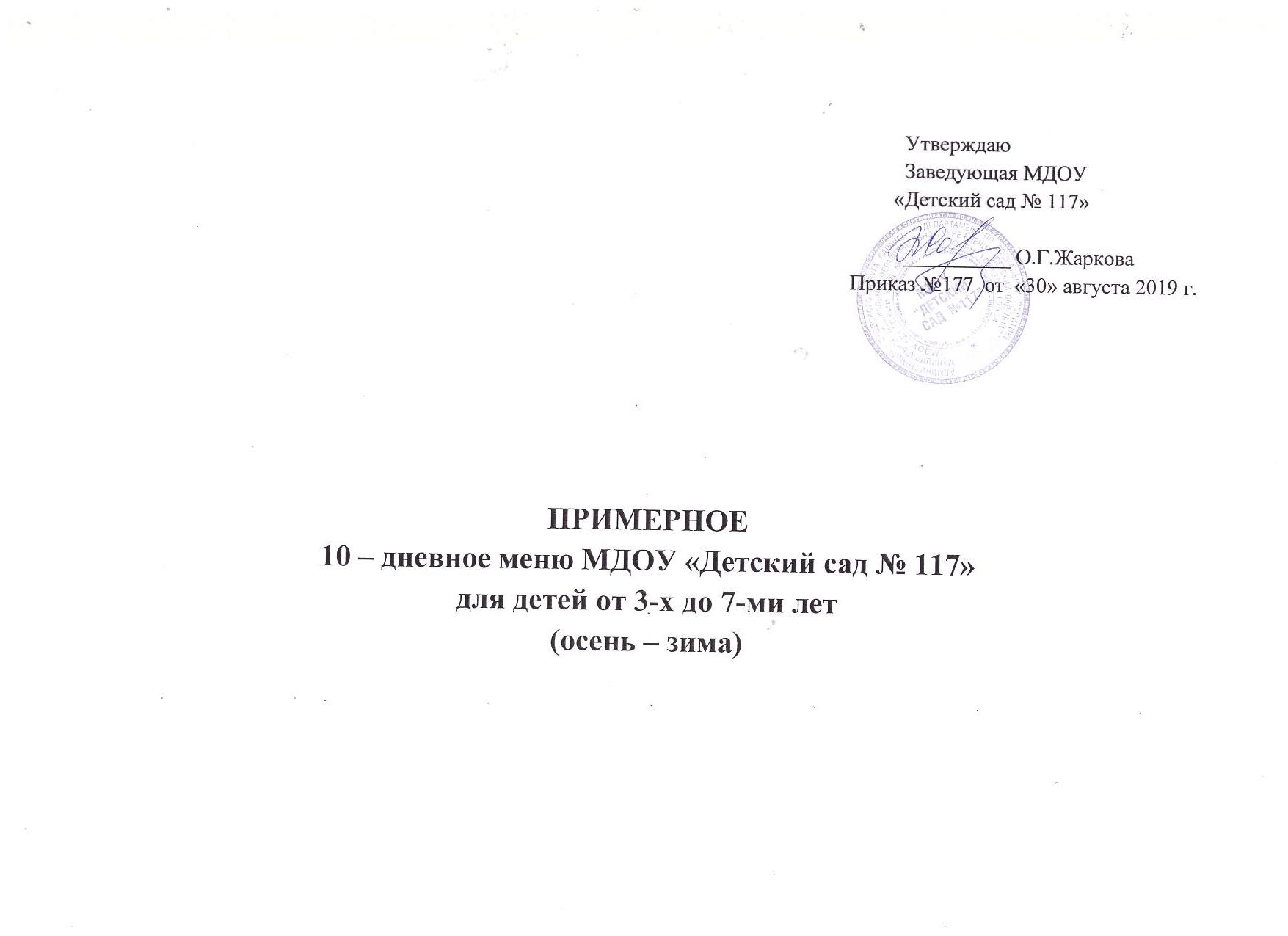 1 неделя (5 дней)                      Примерное 10-дневное меню МДОУ «Детский сад № 117» для детей от 3-х до 7-ми лет (осень-зима)2 неделя (5 дней)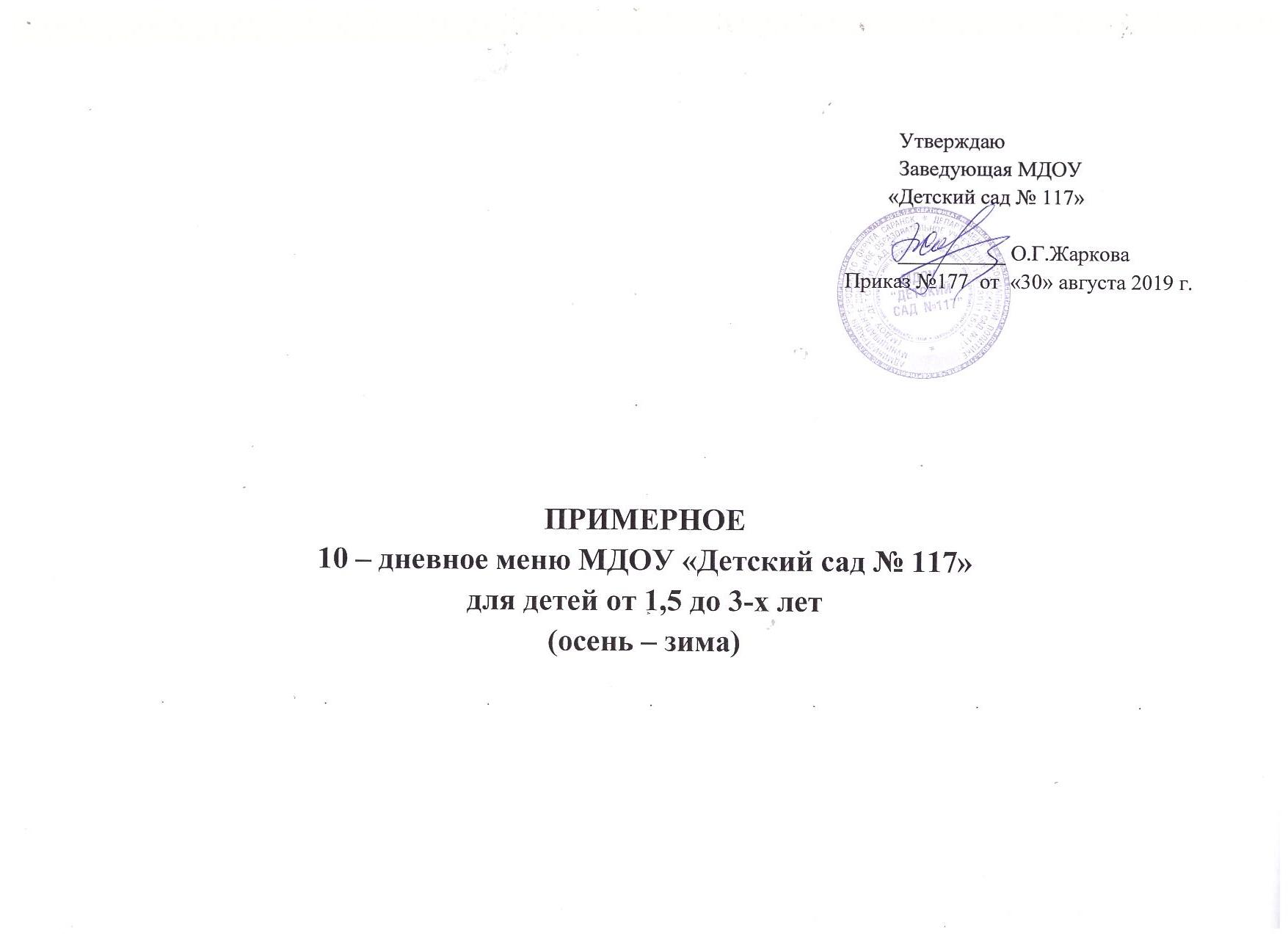 1 неделя (5 дней)                 Примерное 10-дневное меню МДОУ «Детский сад № 117» для детей от 1,5 до 3-х лет (осень-зима)2 неделя (5 дней)понедельниквторниксредачетвергпятницазавтракзавтракзавтракзавтракзавтракМакаронник с сыромКаша пшенная вязкаяКаша «Янтарная»Каша овсяная «Геркулес» жидкаяКаша ячневая вязкаяБутерброд с масломБутерброд с маслом, сыромБутерброд с масломБутерброд с масломБутерброд с маслом, сыромЧай с сахаромКакао с молокомКофейный напиток с молокомКакао с молокомКофейный напиток с молокомII завтракII завтракII завтракII завтракII завтракСок фруктовыйфруктыСок фруктовыйфруктыНапиток витаминизированныйобедобедобедобедобедСалат из моркови с черносливомСалат « Свеколка»Салат из зеленого горошка с лукомСалат из свеклы с соленым огурцомСалат «Витаминный»Суп картофельный с клецками на к/б со сметанойБорщ на м/б со сметаной/Рассольник домашний на к/б со сметанойСуп рыбныйСуп гороховый с гренкамиКапуста тушенаяСуфле куриноеЗапеканка картофельная с мясомКотлета рубленная из птицыКнели из говядиныКартофель тушеный с курицейКапуста запеченная в соусеКапуста цветная запеченная с соусомКисельХлеб ржанойХлеб ржанойХлеб ржанойХлеб ржанойХлеб ржанойКомпот из сухофруктовКомпот из сухофруктовкиселькисельполдникполдникполдникполдникполдникМолоко Кисломолочный напитокМолоко Кисломолочный напитокМолокоПирожок с начинкой (яблоко)вафлиПеченьеПирожок с сюрпризом (с мармеладом)зефиружинужинужинужинужинСалат из красной фасолиЗапеканка из творога и риса с молочным соусомСалат из моркови с яблокомПудинг из творога со сладким соусомШницель рыбный рубленныйОладьи со сметанным соусомРыба под омлетомХлеб пшеничныйМакаронные изделия отварные с овощамиКофейный напитокХлеб пшеничныйХлеб пшеничныйЧай с сахаром Чай с сахаромХлеб пшеничныйЧай с сахаром Чай с сахаром Хлеб пшеничныйпонедельниквторниксредачетвергпятницазавтракзавтракзавтракзавтракзавтракКаша манная на сгущенном молокеКаша гречневая молочная вязкаяКаша  «Дружба»Суп молочный с крупойКаша рисовая молочная жидкаяБутерброд с масломБутерброд с маслом и сыромБутерброд с маслом Бутерброд с маслом Бутерброд с маслом и сыромЧай с сахаромКакао с молокомКофейный напиток с молокомКакао с молокомКофейный напитокII завтракII завтракII завтракII завтракII завтракСок фруктовыйфруктыФруктыфруктыСок фруктовыйобедобедобедобедобедСалат «Бурячок»Винегрет овощнойОгурец соленый/ помидор соленыйИкра домашняяСалат «Светофор»Суп-пюре из овощей с гренкамиСуп овощной из красной фасоли со сметаной на к/бСуп с фрикаделькамиСуп картофельный с макаронными изделиями на к/бЩи по-уральски со сметаной на к/бЛенивые голубцы из говядины  с томатным соусом Печень по-строгановскиСосиски отварныеПлов из птицыЗразы рубленые из птицыХлеб ржанойКартофельное пюреОвощи в сметано-томатном соусеХлеб ржанойРагу овощноеКисельХлеб ржанойХлеб ржанойКомпот из сухофруктовХлеб ржанойКомпот из сухофруктовКомпот из сухофруктовКомпот из сухофруктовполдникполдникполдникполдникполдникМолоко Кисломолочный продуктМолоко молокоКисломолочный продуктШтоли с изюмомпеченьеВатрушка с повидломБулочка дорожнаяпряникужинужинужинужинужинОмлет натуральный с сыромМорковь тертаяСуфле рыбноеЛенивые вареники со сгущенным молокомМаринад овощной с томатомОвощное ассортиЛапшевник с творогом и с молочно-сметанным соусомПюре гороховоеХлеб пшеничныйРыба по-польскиХлеб пшеничныйХлеб пшеничныйХлеб пшеничныйЧай с сахаром Хлеб пшеничныйКофейный напиток с молокомЧай с сахаромЧай с сахаромЧай с сахаромпонедельниквторниксредачетвергпятницазавтракзавтракзавтракзавтракзавтракМакаронник с сыромКаша пшенная вязкаяКаша «Янтарная»Каша овсяная «Геркулес» жидкаяКаша ячневая вязкаяБутерброд с масломБутерброд с маслом, сыромБутерброд с масломБутерброд с масломБутерброд с маслом, сыромЧай с сахаромКакао с молокомКофейный напиток с молокомКакао с молокомКофейный напиток с молокомII завтракII завтракII завтракII завтракII завтракСок фруктовыйфруктыСок фруктовыйфруктыНапиток витаминизированныйобедобедобедобедобедСалат овощной с редисомСалат из капусты, свежего огурца с морковью (нового урожая)Салат «Свеколка»Салат «Витаминный» (овощи нового урожая)Салат из свежих огурцов с зеленым горошкомСуп гороховый с гренкамиБорщ на м/б со сметаной/Рассольник домашний на к/б со сметанойСуп рыбныйСуп картофельный с клецками на к/б со сметанойКапуста тушенаяПлов из птицыКотлета рубленная из птицыЗапеканка картофельная с мясомКартофель тушеный с курицейКнели из говядиныКисельМакаронные изделия отварныеКомпот из сухофруктовХлеб ржанойХлеб ржанойХлеб ржанойХлеб ржанойХлеб ржанойКомпот из сухофруктовкиселькисельполдникполдникполдникполдникполдникМолоко Кисломолочный напитокМолоко Кисломолочный напитокМолокоПирожок с начинкой (яблоко)вафлиВатрушка с повидломПеченьеШтоли с изюмомужинужинужинужинужинСалат из моркови с яблоками (нового урожая)Запеканка из творога и риса с молочным соусомСалат из красной фасолиПудинг из творога со сладким соусомШницель рыбный рубленныйОладьи со сметанным соусомРыба под омлетомХлеб пшеничныйКартофель и овощи тушеные в соусеКофейный напитокХлеб пшеничныйХлеб пшеничныйЧай с сахаром Чай с сахаромХлеб пшеничныйЧай с сахаром Чай с сахаром Хлеб пшеничныйпонедельниквторниксредачетвергпятницазавтракзавтракзавтракзавтракзавтракКаша манная на сгущенном молокеКаша гречневая молочная вязкаяКаша  «Дружба»Суп молочный с крупойКаша рисовая молочная жидкаяБутерброд с масломБутерброд с маслом и сыромБутерброд с маслом Бутерброд с маслом Бутерброд с маслом и сыромЧай с сахаромКакао с молокомКофейный напиток с молокомКакао с молокомКофейный напитокII завтракII завтракII завтракII завтракII завтракСок фруктовыйфруктыСок фруктовыйфруктыСок фруктовыйобедобедобедобедобедСалат «Бурячок»Салат из свежих помидоров и огурцоввинегретИкра домашняяСалат из свежих помидор с болгарским перцем Щи по-уральски со сметаной на к/бСуп с фрикаделькамиСуп мясной с рубленным яйцом и гренкамиСуп картофельный с макаронными изделиями на к/бСуп овощной из красной фасоли на м/б со сметанойПечень по-строгановскиГолубцы ленивые с томатным соусомЗразы рубленные из птицыСуфле куриноеСосиски отварныеКартофельное пюреОвощное рагуОвощи, припущенные в сметанном соусеКаша гречневая рассыпчатаяКомпот из сухофруктовХлеб ржанойХлеб ржанойХлеб ржанойХлеб ржанойХлеб ржанойКомпот из сухофруктовКомпот из сухофруктовКомпот из сухофруктовкисельполдникполдникполдникполдникполдникМолоко Кисломолочный продуктМолоко молокоКисломолочный продуктпеченьеПирожок с сюрпризом (мармелад)зефирБулочка дорожнаяпряникужинужинужинужинужинОмлет натуральный с сыромМорковь тертая (нового урожая)Суфле рыбноеЛенивые вареники со сгущенным молокомБиточки картофельныеОвощное ассортиЛапшевник с творогом и с молочно-сметанным соусомПюре гороховоеХлеб пшеничныйРыба по-польскиХлеб пшеничныйХлеб пшеничныйХлеб пшеничныйЧай с сахаром Хлеб пшеничныйКофейный напиток с молокомЧай с сахаромЧай с сахаромЧай с сахаром